McMahon School New Dancer Enrolment 2020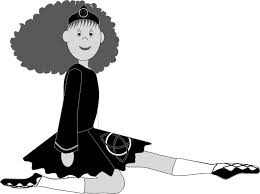 Dancer name_____________________________________________Address______________________________________________________________________________________________ Pcode__________Telephone_____________________ Mobile____________________Email______________________________________________________Parent/Guardian/Emergency contact detailsName___________________________________________________Telephone_____________________ Mobile__________________AGE AS AT JAN 1 2020_______     D.O.B_____________________Enrolling at: Brookvale_____ Mosman WED______Mosman WED JUNIOR_____ Mosman SAT_____Do you have any objection to the School using your image either on line or in print?  YES_____ NO_____Post to:  Miss Ann                                          email to: ann.p.podolanko@bigpond.com                McMahon School                                          1/14-16 Eric Street                                       Eastwood NSW 2122                  